Hayton and Burnby Parish Councilwww.haytonandburnbypc.co.ukTel: 01759 301386  Email; clerk@jigreen.plus.comClerk: Joanna Green, 29 Barmby Road, Pocklington, York, YO42 2DLA meeting of Hayton and Burnby Parish Council will be held on Thursday 7th February 2019 in Hayton Village Hall, at 7.30pm.  Members of the public are welcome to attend the meeting and may address the council during the Public Participation period. An agenda for the meeting is shown below.Joanna Green, clerk to the council. 1/2/19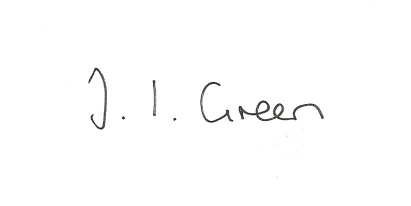 12/19 Welcome and Apologies13/19 Declaration of Interest.  The Parish Councils Code of Conduct. To record any declarations of interest by any member in respect of items on this agenda.14/19 To resolve that the meeting is temporarily suspended to allow for a period of Public Participation 15/19 To approve the minutes of the Parish Council meeting held on 3rd January 2019  16/19 To receive clerk's report on matters being progressed from previous meetingsDefibrillatorBeck & Flooding17/19 PlanningTo consider whether or not to support the application below:Proposal18/04152/PLF: Erection of an additional free range egg laying unit with associated feed bins andhard-standingsLocation: North Farm Thorpe Le Street Road Thorpe Le Street East Riding Of Yorkshire YO42 4LJApplicant: Mr Richard Morley Application type: Full Planning Permission18/19 To consider making donations towards the cost of grass cutting 19/19 AccountsBank balance					£7780.89To approve the payments below:Clerk's salary and allowance December	 	£145.00Information Commissioner			£40.0020/19 Correspondence:Police & Crime Commissioner's newsletterHWRCC YorswitchERYC - Road Closure, Intake Hill, LondesboroughHumberside police - newsletterERYC - Public Spaces Protection Order consultationERYC- Princes Countryside FundROSPA - request for donation towards advanced driver and rider trainingHWRCC - Village Halls weekNHS Vale of York and Selby Dove House Hospice- newsletterQuery from a developer regarding Ivy House siteRural Services Network - newsletter21/19 Councillors reports22/19 Date of next meeting 